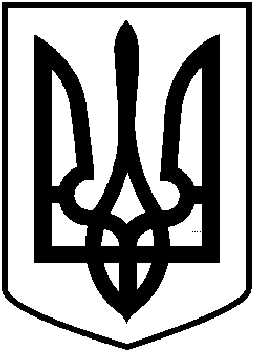 ЧОРТКІВСЬКА  МІСЬКА  РАДА  ______________ СЕСІЯ СЬОМОГО  СКЛИКАННЯРІШЕННЯ  (ПРОЕКТ)від  26 червня  2020 року                    	                                       № м. ЧортківПро  внесення  змін  до  рішення  міської  ради від 17 березня 2020 р.   № 1837 “Про затвердження Програми розвитку житлово-комунального господарства та благоустрою м. Чортків на 2020 - 2023 рр.”	Керуючись пп.22 ч. 1 ст. 26 Закону України «Про місцеве самоврядування в Україні», міська радаВИРІШИЛА:1.Внести зміни  до рішення міської ради від 17 березня 2020 року №1837  «Про затвердження Програми розвитку житлово-комунального господарства та благоустрою”, а саме: додатки 1, 2 Програми викласти у новій редакції.2.Копію рішення направити у фінансове управління, відділ житлово-комунального господарства та  благоустрою, відділ бухгалтерського обліку та звітності міської ради.3. Контроль за виконанням рішення покласти на постійні комісії міської ради з бюджетно-фінансових, економічних питань, комунального майна та інвестицій.Міський голова 						    	Володимир ШМАТЬКО І. Б. АксенчукР. М. ТимофійВ. Ю. ВоціховськийІ.М. ГуйванЯ. П. Дзиндра